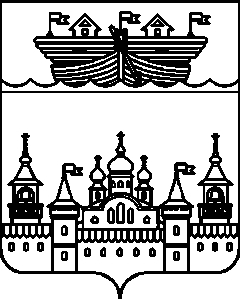 СЕЛЬСКИЙ СОВЕТНАХРАТОВСКОГО СЕЛЬСОВЕТАВОСКРЕСЕНСКОГО МУНИЦИПАЛЬНОГО РАЙОНАНИЖЕГОРОДСКОЙ ОБЛАСТИРЕШЕНИЕ 11 марта 2021 года									№ 6О внесении изменений в Состав комиссии по координации работы по противодействию коррупции в Нахратовском сельсовете Воскресенского муниципального района Нижегородской области утвержденного решением сельского Совета Нахратовского сельсовета Воскресенского муниципального района Нижегородской области от 27 ноября 2017 года № 38В связи с изменением персональных данных консультанта отдела по профилактике коррупционных и иных правонарушений Нижегородской области  Костериной Н.В., сельский Совет решил:1.Внести в Состав комиссии по координации работы по противодействию коррупции в Нахратовском сельсовете Воскресенского муниципального района Нижегородской области утвержденного решением сельского Совета Нахратовского сельсовета Воскресенского муниципального района Нижегородской области от 27 ноября 2017 года № 38 «О координации работы по противодействию коррупции в Нахратовском  сельсовете Воскресенского муниципального района Нижегородской области»  (в ред. решений сельского Совета Нахратовского сельсовета от 14.10.2020 года №22), изменение, в части смены фамилии члена комиссии Костериной Натальи Викторовны, консультанта отдела по профилактике коррупционных и иных правонарушений Нижегородской области, с фамилии «Костерина» на фамилию «Кузнецова». 2.Обнародовать настоящее решение на информационном стенде в здании администрации сельсовета и на официальном сайте администрации Воскресенского муниципального района.3.Контроль над исполнением настоящего решения оставляю за собой.4. Настоящее решение вступает в силу со дня обнародования.Глава местного самоуправления						Н. В. Ильина